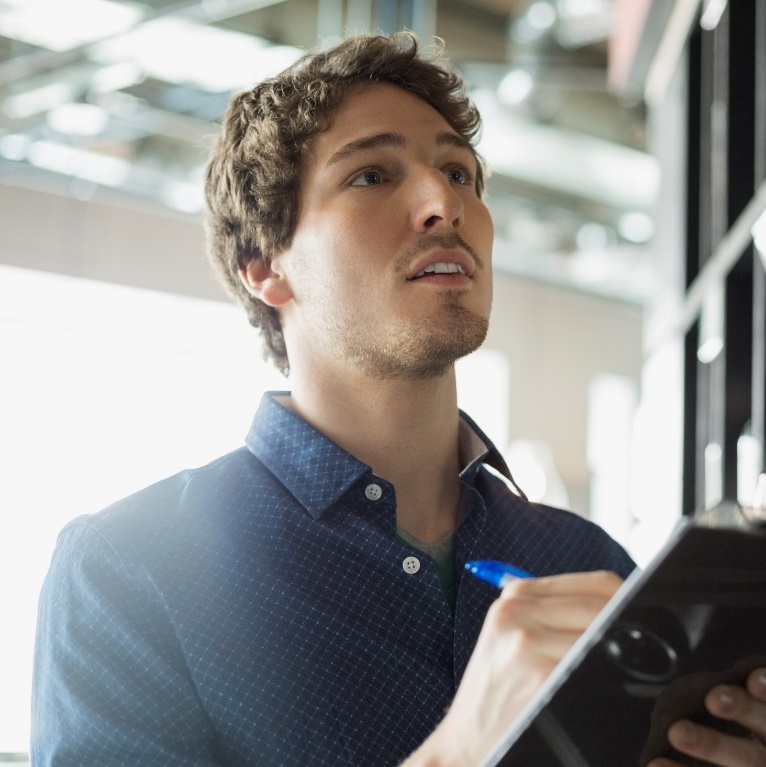 김이박따뜻하고 친절한 품행의 경력 7년차 바리스타 김이박 입니다. 카페에서 다루는 대부분의 메뉴 제조에 어려움이 없으며 때론 단골 손님의 특별한 요청에도 여유 있게 대응할 수 있습니다.원만한 성격의 동료로서 완벽한 팀웍을 추구하며 언제나 업무 분위기를 밝게 만들기 위해 노력합니다. 인적사항생년월일1995년 1월 1일연락처010-5555-0000Curious.thing@gmail.com주소서울시 마포구 합정동소셜 미디어instagram.com/jiwonjaxxxxxxx활동 및 관심사인물 사진 촬영포토샵을 활용한 사진 보정간단한 웹 디자인재테크바리스타팀 선임 바리스타서울 영등포구, zyxxxx커피 로스터스,2020년~현재로스터팀과 협업으로 매 시즌 시즈널 블렌드 기획 및 프로모션 진행, 브랜드 인스타그램 이미지 촬영 및 보정, 브랜드 인스타그램 운영 메뉴 제조와 접객 F&B 사업부 연회 서비스 어시스턴트서울 광진구, ABCD 호텔2018년~2020년예약 현황 담당 및 일정 조율 관리. 온라인에 게시된 이용객 리뷰 의견 검토. 마케팅 팀과 시즌 메뉴 기획과 레시피 개발. 식음료 제조와 접객.최종ㅇㅇ대학교 ㅇㅇ학과 2018년 2월 졸업ㅇㅇ학 전공 / 평점 3.82병역관계육군 병장 만기 전역 2016년 6월 기타 능력 및 특징OOOO 마스터 2급  / ㄱㄴ상공회의소, 2014년XXX XXXX 기능사 1급 / ㄷㄹ능률협회, 2017년뛰어난 메뉴 제조 능력철저한 위생관념친절하고 공손한 서비스 지향